ZAŁĄCZNIK1     JEDZ OWOCE I WARZYWAODŻYWIAJ SIĘ ZDROWO JEDZ WARZYWA I OWOCE 5 RAZY DZIENNIE. ZAWIERAJĄ MNÓSTWO WITAMIN KTÓRE SĄ NIEZBĘDNE DLA NASZEGO ZDROWIA.ZAPOBIEGAJĄ CHOROBOM  PRZEWLEKŁYM.WPŁYWAJĄ NA PRAWIDŁOWE FUNKCJONOWANIE NASZEGO ORGANIZMU.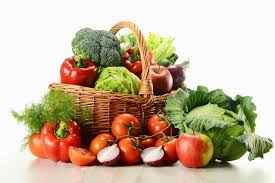 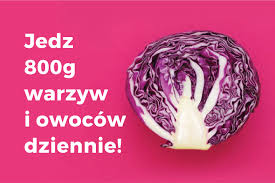 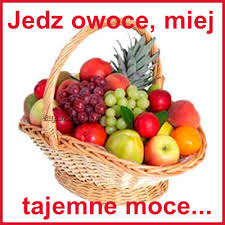 